Logo società organizzatrice
 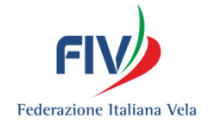 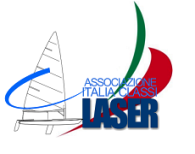 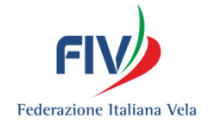 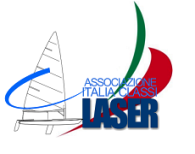 REGATA ZONALE 2020Classi - Laser Standard - Laser Radial - Laser 4.7 Località Crotone Data 25 26/07/2020BANDO DI REGATALe attività di regate dovranno essere svolte secondo le  disposizioni in materia di contrasto e contenimento di diffusione del COVID 19 emanate dalla Federazione che i Comitati Organizzatori attiveranno e a cui i tesserati partecipanti si dovranno attenere sotto la vigilanza da parte dello stesso  Comitato Organizzatore.Eventuali casi di COVID 19 che dovessero essere rilevati nel corso della manifestazione saranno denunciati dal Comitato Organizzatore ai competenti organi sanitari preposti" La notazione, in una regola del Bando di Regata:1. ENTE ORGANIZZATORE:Su delega della Federazione Italiana Vela l’Affiliato: YACHTING KROTON CLUB ASD Molo Foraneo - Porto Vecchio – 88900 Crotone, Capofila dei circoli: LNI Sez.Crotone – Club Velico Crotone – Wind Life Crotone – Maresport Crotone), Tel. 3386152350 (Sig. Quirino Malandrino), 3206115069 (sede), e-mail manifestazioniykc@gmail.com - web www.ykc.it2. LOCALITÀ E PROGRAMMA DELLA REGATA:
La Regata si svolgerà nello specchio acqueo antistante Porto Vecchio di Crotone, giusta autorizzazione della locale Capitaneria di Porto, che verrà affisso all’ALBO, con il seguente calendarioSabato  25/07/20		Prove; Segnale di avviso 1a prova h 11.00Domenica 26/07/20		Prove;L’orario del segnale di avviso della prima prova di giornata per il giorno domenica 26 verrà pubblicato sul sito Ufficiale della manifestazione entro le ore 19.00 del giorno precedente a quello in cui avrà effetto; in caso di mancata comunicazione si riterrà confermata l’ora stabilita per il giorno precedente. Nessun segnale di Avviso sarà dato dopo le ore 17.00 dell’ultimo giorni di regata.3. REGOLAMENTI :La regata sarà disciplinata:3.1  dalle Regole come definite nelle Regole di Regata World Sailing (WS) vigenti3.2 dalla Normativa FIV per l’Attività Sportiva Nazionale Organizzata in Italia vigente è da considerarsi Regola comprese le sue Prescrizioni.3.3 Il “PROTOCOLLO DI REGOLAMENTAZIONE DELLE MISURE PER IL CONTRASTO ED IL CONTENIMENTO DELLA DIFFUSIONE DEL COVID-19 NELLE SOCIETÀ E ASSOCIAZIONI SPORTIVE AFFILIATE”, versione aggiornata al 14 giugno 2020 o eventuali successive versioni – da qui in avanti indicato come “PROTOCOLLO”. Un’infrazione al “Protocollo” potrà comportare l'applicazione di una [DP].3.4 Dal presente Bando, le I.d.R. e i successivi Comunicati Ufficiali. In caso di contrasto tra questi regolamenti prevarranno le I.d.R. e i successivi Comunicati Ufficiali (Modifica RRS 63.7).3.5 Dovrà essere previsto il controllo in acqua per la Regola 42 del RRS WS L’Appendice P sarà applicata così come descritto nel RRS WS3.4  a disposizione3.5  a disposizione3.6 La regola della Classe Laser 7(a) è ristretta come segue: Solo una persona dovrà essere a bordo mentre la barca è in regata. Il suo nome dovrà essere quello riportato nel modulo di iscrizione.4.PUBBLICITA’ [DP] [NP]:
4.1 La pubblicità è libera per la Classe Standard e Radial Femminile. Per le Classi Radial Maschile e 4.7 la pubblicità è libera come da regole di Classe. 4.2 Alle barche potrà essere richiesto di esporre pubblicità scelta o fornita dall’Autorità Organizzatrice nei limiti previsti dalla Regulation 20 WS.Le imbarcazioni che espongono pubblicità individuale dovranno essere in possesso della licenza FIV in corso di validità 5. AMMISSIONE:5.1 Alla Regata  potranno partecipare gli atleti italiani tesserati FIV 2020, come da Norme FIV per l'Attività Sportiva Nazionale Organizzata in Italia compresa la Scheda Attività Classi Laser. 5.2 Potranno partecipare anche equipaggi stranieri purché in regola con le prescrizioni dell'Autorità Nazionale di appartenenza.5.3 Nelle varie Classi si adotteranno le seguenti fasce di età:Laser 4.7 (maschile-femminile) (obbligatoria per i nati nel 2006-2007-2008)Under 16 i nati nel 2005- 2006-2007-2008, (questi ultimi devono aver compiuto il 12° anno di età)Laser Radial (maschile) devono essere almeno Under 17Open i nati prima del 2001.Under 19 i nati nel  2002-2003Under 17 i nati nel 2004-2005Laser Radial (femminile) (essere almeno Under 17) Open nate prima del 2001Under 21 nate nel 2000-2001Under 19 nate nel 2002-2003Under 17 nate nel 2004- 2005Laser Standard (essere almeno Under 19) Open i nati prima del 2001Under 21 i nati nel 2000-2001Under 19 i nati nel 2002-2003E’ Master chi ha compiuto 35 anni.6. ISCRIZIONI:6.1 Come da Punto C.5 del “PROTOCOLLO”, le iscrizioni dovranno essere effettuate unicamente tramite l’APP My Federvela entro e non oltre il 22/07/2020, nel caso ci fossero problemi con l’APP inviate i documenti come di seguito indicato ed il Circolo penserà a fare l’iscrizione.6.2 Entro tale data gli equipaggi dovranno versare la relativa tassa di iscrizione di € 30 al Comitato Organizzatore a mezzo di bonifico bancario intestato a Yachting Kroton Club ASD IBAN IT 67 M0538722210000000863887 indicando in causale il nome della manifestazione e il Numero Velico.In caso di un unico Bonifico per più imbarcazioni indicare la manifestazione e i numeri velici di tutte le imbarcazioni da iscrivere.6.3 Dovrà essere inviata in un’unica e-mail al seguente indirizzo: manifestazioniykc@gmail.com  indicando in oggetto – Documenti Manifestazione  [NUMERO VELICO]: La sotto elencata documentazione:Ricevuta della tassa di iscrizione;
Certificato di stazza o di conformità (ove ricorra);
Assicurazione RC con copertura minima come da Normativa FIV per l’Attività Sportiva Nazionale Organizzata in Italia 2020 (non necessaria per chi in possesso di tessera FIV Plus);6.4 Non saranno accettate iscrizioni fatte diversamente.6,5 Chi avrà effettuato l'iscrizione tramite APP o sito internet  correttamente e inviato tutta la documentazione richiesta in una unica mail all’indirizzo sopra citato, non avrà altra documentazione da presentare. Non sarà inoltre necessario firmare il modulo di liberatoria, accettazione informativa privacy e cessione diritti foto e video della manifestazione.7. ASSICURAZIONE:7.1 Le imbarcazioni dovranno essere assicurate per la responsabilità civile per danni a terzi secondo quanto previsto al punto “D.1 ASSICURAZIONI” della Normativa Generale FIV per L’attività Sportiva Organizzata in Italia, con massimale minimo pari a € 1.500.000,00. Non necessaria per cji in possesso della Tessera FIV Plus.8. STAZZE [DP] [NP]:8.1 Non è richiesto certificato di stazza.8.2 Tutti i concorrenti debbono utilizzare solo uno scafo, una vela, albero, boma, deriva e timone che possono essere identificati durante le stazze. Non è possibile cambiare attrezzatura durante ogni singola serie di  prove. Ogni eventuale controllo sarà effettuato tenendo conto del regolamento alle stazze per la Classe Laser edizione corrente. 8.3 Per la Classe Standard è consentito l’uso della nuova vela Mark II. Tutte le imbarcazioni armate indifferentemente con la vela tradizionale o la vela Mark II costituiranno una unica flotta.I numeri velici dovranno essere conformi a quanto indicato dalle regole del regolamento di Classe.9.. FORMATO DELLA REGATA E PERCORSO9,1 Le Regate di Campionato Zonale si svolgeranno con il formato previsto dalle  Norme F.I.V. per l'Attività Sportiva Nazionale Organizzata in Italia 2020 – Scheda Attività  Classi Laser” ultima versione pubblicata.9,2 Le regate si correranno in 3 Flotte.Le tre flotte regateranno separatamente e qualora siano suddivise in batterie secondo la seguente tabella:Sino ad 80 concorrenti            regata di flottaDa 81 a 90 concorrenti            a discrezione del CdR se effettuare o meno la regata a batterieOltre 90 concorrenti                 regata a batterie con sistema “A” (due colori).  10. NUMERO DELLE PROVE, PUNTEGGIO, CLASSIFICA:10.1 Se possibile saranno disputate  6 prove con un massimo di 3 prove al giorno. Un’ulteriore prova potrà essere disputata nella stessa giornata purché non ci si porti in anticipo per più di una volta. Una prova non disputata potrà essere recuperata nel corso della Regata. 10.2 Sarà applicato il punteggio minimo come previsto nell’Appendice “A” del WS RRS 2017-20.10.3 Quando siano state completate meno di 4 prove, il punteggio di una barca sarà pari al punteggio di tutte le prove effettuate. Quando siano state completate in totale 4 o più prove il punteggio di una barca sarà il totale dei punteggi delle prove effettuate scartando il risultato peggiore.11. ALLENATORI O ACCOMPAGNATORI E PERSONALE DI SUPPORTO [DP] [NP]:
11.1 tutte le persone di supporto dovranno accreditarsi compilando il modulo di registrazione scaricabile dal sito web www.ykc.it della manifestazione e inviandolo via e-mail all'indirizzo: manifestazioniykc@gmail.com  entro il 22/07/201) le caratteristiche del proprio mezzo di assistenza;2) l’accettazione delle “regole per gli Allenatori e barche di assistenza” descritte nelle Istruzioni di Regata;3) i nominativi dei Concorrenti accompagnati.11,2 Gli allenatori ed accompagnatori ed il personale di supporto accreditati saranno soggetti al rispetto delle IdR e alle direttive tecniche e disciplinari del CdR e del CdP che potrà revocare il permesso di presenza sul campo di regata e, in caso di infrazione, potrà agire in base alla regola 64.4.13. ISTRUZIONI DI REGATA:13.1 Le Istruzioni di Regata saranno a disposizione degli iscritti, sul sito ufficiale della manifestazione  www:www.ykc.it  dalle ore 9.00 del 24/07/202014. PREMI:14.1 La cerimonia di Premiazioni potrà essere effettuato nel rispetto di quanto previsto dal Punto C.16 del “Protocollo”. Saranno assegnati i seguenti premi:Classe Standard Winner Overall - 2° Overall - 3° Overall - Winner Under 21. Classe Radial Winner Overall  - 2° Overall - 3° Overall - Winner Under  17 e 21 Female -  Winner Boys Under 17 e 19. Classe Laser 4.7 Winner Overall - 2° Overall - 3° Overall  - Winner Boys Under 16 - Winner Girls U16La premiazione, se prevista, sarà effettuata appena possibile al termine della manifestazione.15. RESPONSABILITÀ: Come da regola fondamentale 4 i partecipanti alla regata di cui al presente Bando prendono parte alla stessa sotto la loro piena ed esclusiva responsabilità. I Concorrenti e le loro Persone di Supporto sono gli unici responsabili per la decisione di prendere parte o di continuare la regata. Gli Organizzatori. Il C.d.R., la Giuria e quanti collaboreranno alla manifestazione, declinano ogni e qualsiasi responsabilità per danni che possono subire persone e/o cose, sia in terra che in acqua, in conseguenza della loro partecipazione alla Regata di cui al presente Bando. E’ competenza dei Concorrenti e decidere in base alle loro capacità, alla forza del vento, allo stato del mare, alle previsioni meteorologiche ed a tutto quanto altro deve essere previsto da un buon marinaio, se uscire in mare e partecipare alla Regata, di continuarla ovvero di rinunciare.16. DIRITTI FOTOGRAFICI E/O TELEVISIVI: I Concorrenti concedono pieno diritto e permesso all’Ente Organizzatore di pubblicare e/o trasmettere tramite qualsiasi mezzo mediatico, ogni fotografia o ripresa filmata di persone o barche durante l’evento, inclusi ma non limitati a, spot pubblicitari televisivi e tutto quanto possa essere usato per i propri scopi editoriali o pubblicitari o per informazioni stampate.								Il Comitato OrganizzatoreDPRegole per le quali le penalità sono a discrezione del Comitato delle Proteste.La penalità per una infrazione al Punto 3.3 potrà essere del 10% minimo fino alla squalifica, a secondo della gravità dell'infrazione  commessa.NPRegole che non possono essere oggetto di protesta barca contro barca (questo modifica la RRS 60.1(a).